Анализработы муниципального дошкольного образовательного учреждения«Детский сад № 28»за 2019 – 2020 учебный годОбщие сведения о дошкольном образовательном учрежденииПолное название:Муниципальное дошкольное образовательное учреждение «Детский сад  № 28» Адрес: 150030 г. Ярославль, ул. Суздальская 17 «а» (корпус 1)            . Ярославль, Старое Костромское шоссе, дом 42. (корпус 2);Телефон/факс:  Телефон: (4852)48-05-50. 44-71-34; Тел./факс: (4852)44-98-65, 44 -71-34         Emailyardou028@yandex.ruВ 2019 – 2020 учебном году  В учреждении функционируют 11 возрастных групп, в том числе:
9 групп общеразвивающего вида и 2 группы компенсирующего видаКорпус А:1 группа – первая младшая ( от 2 до 3 лет);1 группа – вторая младшая ( от 3 до 4 лет);1 группа – средняя (от 4 до 5 лет)1 группа – компенсирующей направленности, дети с диагнозом ЗПР (от  3 до 8)1 группа – компенсирующей направленности, дети с логопедическими диагнозами (от 4 до 8 лет)1 группа - старшая- подготовительная (от 5 до 7 лет)Корпус Б:1 группа – первая младшая ( от 2 до 3 лет);1 группа – вторая младшая ( от 3 до 4 лет);1 группа – средняя - старшая (от 4 до 6 лет)1 группа – старшая (от 5 до 6 лет);1 группа – подготовительная ( от 6 до 7 лет).Общая численность воспитанников, осваивающих образовательную программу дошкольного образования в 2020 году - 271 человек. Все дети посещают детский сад в режиме полного дня (12 часов).Организация по укреплению и развитию материальной базы:За период 2019 – 2020 учебного года в учрежденииПроведен косметический ремонт:Благоустройство территории (покраска оборудования, обрезка кустов, оформлены цветники, клумбы)Приобретены: Уличное игровое оборудованиеИгры, игрушки для самостоятельной деятельности детейМатериалы для занятий по изодеятельностиДидактические пособия для музыкальных занятий    Пополнен методический кабинет:Дидактические игры, игрушкиI . Реализуемые программы:Содержание воспитательно – образовательного процесса В МДОУ «Детском саду № 28» определяется:ООП МДОУ д/с №28 Принято на заседании педагогического советаПротокол №1 от 20.08.2014г.Примерной комплексной программой  «Детство» авт. Т. И. Бабаева, А. Г. Гогоберидзе, О. В. Солнцева.Коррекционные программы: « Подготовка к школе детей с ОНР в условиях специального детского сада» Филичева Т.Б., Чиркина Г.В«Программа воспитания и обучения дошкольников ЗПР» Л.Б. Баряева, Е.А.ЛогиноваПарциальные программы: Полынова В.К..«Основы безопасности жизнедеятельности детей дошкольного возраста» Змановский Ю.Ф.«Здоровый дошкольник» Князева О.Л.«Приобщение детей к истокам русской культуры» Воронкевич О.П.«Добро пожаловать в экологию» Дыбина О.Б. «Ребенок и окружающий мир» Комарова Т.С. Программа эстетического воспитания детей 2 – 7 лет «Красота. Радость. Творчество»Каплунова И., Новосельцева И. Программа музыкального развития детей дошкольного возраста «ладушки»II. Анализ выполнения годовых задач за 2019 – 2020 учебный годIII. Анализ качественного состава педагогического коллектива ДОУВсего педагогов: - 29 человек;из них воспитатели: 20старший воспитатель: 2 специалисты:  62 учитель – логопед, 2 музыкальный руководитель, 1 инструктор по физической культуре, 1 учитель – дефектолог,1 педагог – психологОбразование педагогического составаКвалификация педагогического составаМолодые специалисты (стаж работы до 5 лет)Результаты аттестации педагогических работников в 2019 – 2020 уч.г.Всего в течение 2019 – 2020 учебном году процедуру аттестации проходили 3 педагога.Реализация плана курсовой подготовки.Педагогические кадры совершенствуют свои знания и умения, посещая курсы повышения квалификации, встречаясь с коллегами по обмену опытом, совершенствуя инновационную деятельность.В 2019 -  2020- учебном году на курсах повышения квалификации прошли обучение :Количество педагогических работников, посетивших мероприятия разного  уровня:  12  педагоговКоличество мероприятий, которые посетили педагогические работники:  17 мероприятийПрошли профессиональную переподготовку: --В течение учебного года в детском саду:Проведены круглые столы, семинары, консультации, смотры в соответствии с годовыми задачами.Вывод: профессиональная компетентность педагогов повышается ежегодно за счет –- проводимых методических мероприятий в детском саду;- посещение мастер – классов, семинаров. вебинаров - взаимопосещений; самообразования Положительным результатом работы МДОУ является профессионализм педагогического коллектива, систематическое повышение профессиональных компетенций педагогов, поиск и отбор наиболее эффективных новых образовательных технологий и использование их в педагогической деятельности. Обмен опытом. Но прослеживается невысокая мотивация педагогов на повышение квалификационной категории, хотя все возможности и условия для этого в МДОУ созданы.  Необходимо обеспечить заинтересованность педагогов в повышении своего профессионального уровня, больше выдвигать педагогов на распространение своего педагогического опыта путем проведения открытых мероприятий на уровне города, района и области. IV. Реализация гарантий прав детей на охрану жизни и здоровья, медико-социальные условия пребывания детей в ДОУ.В ДОУ обеспечены безопасные условия организации образовательной работы с детьми, организована допустимая учебная нагрузка в соответствии с требованиями СанПин 2.4.1.349-13.В группе созданы условия для предупреждения плоскостопия и нарушения осанки у детей (массажные дорожки).Состояние здоровья воспитанников:Физическое развитиеРезультаты адаптации детейЗаболеваемость: результатыАнализ заболеваемости по детскому саду Показатели по группам здоровья Количество детей, имеющих отклонения в развитиеРезультаты организации физкультурно-оздоровительной работы; закаливания. В течение учебного года проводились следующие мероприятияС детьми:Ежедневные закаливающие процедуры (босохождение, обширное умывание прохладной водой, полоскание зева кипяченой водой);Прогулки на свежем воздухе (согласно режиму);Подвижные и спортивные игры, физкультминутки;Ежедневная утренняя гимнастика (в теплое время года на улице, в холодное время года - зале);Физкультурные занятия (согласно режиму);Проведение бесед по  темам  «Здоровье» и «Безопасность»С педагогами:Круглый стол « О результатах адаптации детей к условиям ДОУ»Консультации о закаливающих мероприятиях; о соблюдении режима прогулок, режима проветривания и т.п.С родителями проведены консультации, беседы :опасные предметыопасные ситуации домаесли ребенок потерялсяодин домаРабота информационного стенда;Консультации на сайте ДОУВывод: оздоровительная и профилактическая работа проводилась в системе, совместными усилиями педагогов, мед. работников и родителей. Режим дня и организация развивающей среды удовлетворяет потребность детей в двигательной активности. Исходя из полученных данных о показателях здоровья детей и количестве дошкольников, имеющих отклонения, можно сделать вывод, что большинство воспитанников имеют вторую группу здоровья и есть дети с хроническими заболеваниями, которые имеют третью группу здоровья.Анализ физического развития детейна конец 2019 – 2020 уч.г.    (корпус 1)    (корпус 2)  по результатам диагностики, можно сделать следующий вывод:- физическое развитие ниже нормативных показателей – 0 детей;- физическое развитие соответствует нормативным показателям –  177детей;- физическое развитие выше нормативных показателей –   40 детейV. Создание развивающего образовательного пространства.YI. Аналитическая справкао результатах мониторинга достижения детьми планируемых результатов освоения основной общеобразовательной программы в МДОУ «Детском саду № 28»( данные на конец 2019 – 2020 уч.г.)На основании годового плана ДОУ старшими воспитателями Санковой И.А.,  Усковой А.А.,музыкальными  руководителями  Григорьевой И.В.,  Герасимовой Н.учителем – логопедом Романовой И.В.,  Правдухиной  В.У. педагогом – психологом Беловой Т.Г.инструктором по физической культуре Ивакиным А.А. и воспитателями дошкольных групп проведен мониторинг промежуточных результатов освоения программного материала воспитанниками по образовательным областям  (на конец 2019– 2020 уч.г.)Итоги мониторинга освоения программного материала показали, что детьми  дошкольных групп материал по всем образовательным областям усвоен в целом:  на 95,1%.Средний балл по ДОУ – корпус 1 – 3,9 балла                                          Корпус 2 - 4,4 баллаДети, у которых низкий уровень освоения  -  имеют заключение ПМПК о логопедическом диагнозе (ОНР) и диагнозе ЗПР.( результаты представлены в таблице).Сравнительная таблица сводных данных  по образовательным областям ( в баллах)по МДОУ «Детскому саду № 28 » (корпус 1)за 2019 – 2020 уч.г.Усвоение программы ООП ДОУ по образовательным областям составляет на начало года 81% Усвоение программы ООП ДОУ по образовательным областям составляет на конец  года 95,8% по МДОУ «Детскому саду № 28 » (корпус 2)за 2019 – 2020 уч.г.по МДОУ «Детскому саду № 28 » (корпус 2)за 2019 – 2020 уч.г.Усвоение программы ООП ДОУ по образовательным областям составляет на начало года 80% Усвоение программы ООП ДОУ по образовательным областям составляет на конец  года 94,4% По всем направлениям развития наблюдается положительная динамика, значительно возросли показатели по таким образовательным областям как «Социально – коммуникативное развитие», « Познавательное развитие», «Физическое развитие». Однако, следует уделить внимание повышению показателей по таким образовательным областям как «Речевое развитие», «Художественно – эстетическое развитие».VII Результаты готовности детей к обучению в школе ( см. Приложение)Результаты диагностики уровня готовности к школе.Общее по МДОУ «Детский сад № 28»      Психолого-педагогическую оценку готовности к началу школьного обучения прошли 60 воспитанников подготовительной группы.   По результатам диагностики «Психолого – педагогической оценки готовности ребёнка к началу школьного обучения» выявились следующие группы детей:Дети готовые к началу регулярного обучения-   59% Дети условно готовые к школьному обучению - 20% Дети условно неготовые к началу регулярного обучения - 13% Дети неготовые к началу школьного обучения - 8%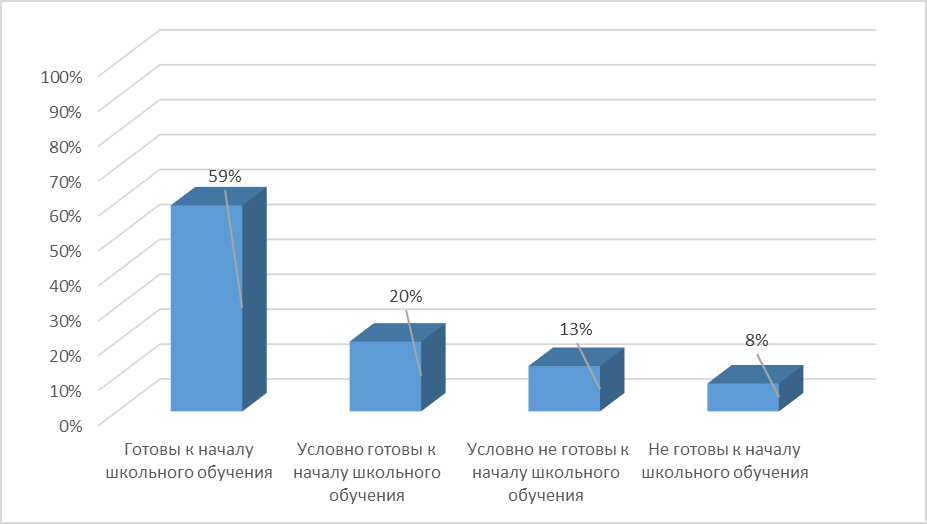 YIII. Анализ системы взаимодействия с семьями воспитанников.Работа с семьями воспитанников проводилась через такие формы как:Заседания родительского комитета;Заседания управленческого советаРодительские собрания (групповые) Консультирование родителей (индивидуальные, подгрупповые)Работа информационного стенда;Работа сайта;Функционирует группа на сайте «В контакте» название «Родительский клуб «Вместе»Проведение совместных мероприятий:- Осеннее развлечение,- Новогоднее представление,- 8 марта,- выпускной бал,Привлечение родителей к работе в ДОУ – родители воспитанников оказывали посильную помощь в проведении косметического ремонта. Помогали обустроить предметно – развивающую среду. Активно принимали участие в проектной деятельности.Вывод:Взаимодействие с родителями проходило в соответствии с планом,  можно отметить воспитателей  Буклинову В.А., Туркину Л.В., Золотареву О.С. как наиболее активных и заинтересованных педагогов во взаимодействии с родителями. В их    группе родители  принимали активное участие в совместной деятельности; а также на  родительские собрания, явка родителей  значительно поднялась.В следующем учебном году – с целью привлечения родителей к совместной деятельности предлагается:- Продолжать функционирование   сайта  «В контакте»,  работу родительского клуба «Вместе»;- Организовывать развлечения (досуговую деятельность) с привлечением родителей;- Продолжать привлекать родителей к проектной деятельности ДОУ.- Воспитателям групп   составить план работы с родителями, продумать эффективные методы взаимодействия; стараться поддерживать связь с родителями воспитанников систематическиIX. Участие в конкурсах различного уровня и распространение педагогического опыта работы:Педагоги ДОУ проявили активное участие в конкурсах профессионального мастерства, творческих конкурсах с участием детей:А также активно участвовали в распространении педагогического опыта работы через Интернет ресурсы.Направления работы на 2019 – 2020 учебный годУкреплять физическое здоровье детей через создание условий для систематического оздоровления организма, через систему физкультурно – оздоровительной работы в соответствии с требованиями ФГОС ДО.Продолжать работу по экологическому воспитанию дошкольников. Формировать экологическую культуру дошкольников, развитие любознательности и бережного отношения к окружающему миру в процессе исследовательской деятельности.Совершенствовать работу по театрализованной деятельности в ДОУ, формирование интереса к театру и развитие связной речи дошкольников, через проектную деятельность.Построение индивидуального образовательного маршрута  ребенка, в соответствии ФГОС ДО.Работа с  паспортом предметно – пространственной среды Проведение анализа и оценки развивающей предметно-пространственной среды группы в соответствии с требованиями ФГОС ДОРабота с кадрами:Совершенствовать профессиональную компетентность педагогов в рамках внедрения профессионального стандарта «Педагог», через использование инновационных педагогических технологий.Активное участие педагогов в методической службе на уровне ДОУ, района. Работа в составе проблемно-творческих групп,Развитие восприимчивости педагогов к новшествам через тренинги, дискуссионные площадки, творческие игры, мастер-классы, повышение уровня новаторства и творческой активности воспитателей в коллективе; Обобщение опыта своей работы в виде публикаций; Участие в выставках материалов передового педагогического опыта; Ведение собственных сайтов; Оформление результатов деятельности, подготовка методических материалов для издания.Аттестация педагогических работников:Беляева М.А. (соответствие)   КПК :Золотарева О.С.Сумкина С.С.Работа «Школы молодого педагога»Беляева М.А.Шапкина В.Т.Охапкина К.А.Взаимодействие с родителями воспитанников:Проводить дни открытых дверей 1 раза в год;Организовать развлечения (досуговую деятельность) с привлечением родителей;Продолжать привлекать родителей к проектной деятельность в ДОУ.Годовые  задачиМероприятияРабота с родителямиРезультаты, проблемыПерспективы1.Внедрение в практику работы ДОУ эффективных дидактических средств, развивающих методов и разнообразных форм организации процесса развития математических представлений.Систематизировать знания педагогов по ФЭМП у детей Расширить умения организовывать различные игры для ФЭМП. Познакомить педагогов с современными подходами к развитию математических представлений у детей.Формировать творческий подход в работе с детьмиСформировать  математические способности у детей.Тематический педсовет: Тема: « Математика вокруг нас»Цель: мотивировать педагогов к обновлению содержания дошкольного образования, повышать профессиональное мастерство педагогов ДОУ по вопросам развития у дошкольников элементарных математических представлений в соответствии с ФГОС ДО»Разминка «Для чего нужна математика?» Математическое образование дошкольников в контексте ФГОС ДОПрактикум Решение педсоветаКонсультации:«Использование занимательного материала на занятиях по математике» (Воспитатель Беляева М.А.)«Уголок занимательной математики» (воспитатель Догадина Я.Г.)Семинар - практикум:Развитие логико – математических представлений о- геометрических фигурах;- пространстве- времени- величинах- числах- множества и вычисления» (приняли участие все воспитатели, корпус Б)Семинар: « Формирование  элементарных математических представлений у детей дошкольного возраста через игровую деятельность» (старший воспитатель Санкова И.А.)Работа  информационного стенда: «Математика вокруг нас»По данной задаче не проведены мастер – классы (запланированы на апрель)Педагоги повысили  профессиональную компетентность:- Педагоги познакомились и освоили современные подходы к развитию математических представлений у детей.- Педагоги проявляют творческий подход в работе с детьми.У детей сформированы  элементарные математические представления  (см. результаты мониторинга детей)2.Коррекционно-развивающая, оздоровительная работа в условиях реализации ФГОС ДО.Физкультурно – оздоровительная работаЗакаливаниеЗадача решена в полном объемеВ детском саду создана система физкультурно-оздоровительной работы, которая способствует формированию здорового, крепкого, закалённого, жизнерадостного, отзывчивого, инициативного ребёнка, хорошо владеющего своими движениями, любящего спортивные и физические упражнения, способного к обучению в школе и к активной последующей творческой деятельности.3.Совершенствование развивающей предметно-пространственной среды в условиях реализации ФГОС ДО.Консультация:«Оформление паспорта РППС группы» (ст. воспитатель Санкова И.А.)--Задача решена в полном объемеВ каждой возрастной группе составлен паспорт РППССоставлен план развития РППС4. Повышение деловой, профессиональной компетенции педагогов в контексте реализации ФГОС ДО.Консультации:«Шашки, шахматы в детском саду» (воспитатель Туркина Л.В.)«Самообразование педагога, как условие повышения профессиональной компетенции педагогов ДОУ». (Составление плана работы по самообразованию)«Как ширмы – трансформеры и карманы – органайзеры помогут выполнить требования ФГОС к развивающей среде» (воспитатель Грачева Е.В.)Семинары:«Типы семей. Причины конфликтов и их влияние на развитие ребенка» (педагог – психолог Белова Т.Г.)Постоянно действующий семинар «Ознакомление и введение профстандарта»«Профстандарт педагога. Компетентности педагога в условиях реализации ФГОС ДО»--По данному направлению не проведены:Семинар:«Обобщение педагогического опыта» (методические рекомендации)Консультация:Творческий отчет о теме по самообразованиюВ результате проведенных мероприятий педагоги повысили деловую, профессиональную компетенцию в контексте реализации ФГОС ДОВысшее педагогическоеСреднее профессиональное педагогическоеНе педагогическое 20 человек  9 человек --Высшая квалификационная категорияПервая квалификационная категорияСоответствие занимаемой должностиНе имеют квалификационную категорию4 человека 7 человек 11 педагогов 6 педагогов  4 человекаКоличество педагогических работников проходивших аттестациюКоличество педагогических работников, получивших по итогам аттестации:Количество педагогических работников, получивших по итогам аттестации:Количество педагогических работников, получивших по итогам аттестации:Количество педагогических работников, получивших по итогам аттестации:Количество педагогических работников проходивших аттестациюВысшую квалификационную категориюПервую квалификационную категориюСоответствие занимаемой должностиНе прошел процедуру аттестации3--1 (подтверждение)2--Наименование курсаКоличество часовДата прохожденияКоличество человек«Профессиональные стандарты в эпоху цифровых технологий»16 часов2019 г.Все педагоги ДОУ«Применение физкультурно – оздоровительных технологий в образовательном процессе»72 часа2019 – 2020г.г. 2 педагога« Медиация в образовательной организации» 72 часа2019 г.5 педагогов«Духовно – нравственное воспитание детей в условиях реализации ФГОС» 16 часов1 педагогПрофессиональная компетентность младшего воспитателя в условиях внедрения ФГОС16 часов6 младшие воспитателиЯслиСад Ясли/садНорма35195230Избыток массы I/II ст.325Дефицит массы I/II ст.71219Низкий рост213Высокий рост4913ЯслиСадЯсли/садЛегкая23225Средняя18422Тяжелая1-1Ясли Ясли СадСадЯсли/садЯсли/садСлучаевПроцентовСлучаевПроцентовСлучаев ПроцентовЗаболеваемость общаяСоматическая заболеваемость114281395ОРВИ, грипп81181262Пневмония22Острый бронхит268Ангина-11Пр. соматические3191122Травмы, всего-11в т.ч. в ДОУ---Ожоги, отравления---Инфекционная заболеваемость, всего33336ОКИ---в т.ч. ротавирусная инфекция---Вирусный гепатитСкарлатина-11Ветряная оспа12930Чесотка---Микроспория---Коклюш---Микроспория ---Педикулез---Серозный менингит---Др. инфекц. заболевания235ПоказателиКоличество случаевОбщий списочный состав: Общая заболеваемостьОбщая заболеваемостьЯсли 117Сад 314Всего по детскому саду:431Инфекционная заболеваемостьИнфекционная заболеваемостьЯсли 3Сад 33Всего по детскому саду:36Соматическая заболеваемостьСоматическая заболеваемостьЯсли 114Сад 281Всего по детскому саду:395Индекс здоровьяИндекс здоровьяЯсли 22.2Сад 27,4Всего по детскому саду:27,2Посещали круглый годИз них не болелиПропущено по болезни Ясли 92912Сад 208572248Всего по детскому саду217593160Группы здоровья1 группа здоровьяЯсли 30Сад 47Всего по детскому саду:772 группа здоровьяЯсли 21Сад 166Всего по детскому саду:1873 группа здоровьяЯсли 1Сад 6Всего по детскому саду:7Название Количество детейЗаболевания ЖКТ1Заболевания сердечно – сосудистой системы2Заболевания бронхо – легочной системы3Нефрологические заболевания4Урологические заболевания2Заболевания лор органов9Аллергические заболевания12Дефекты речи всего83Ортопедические патологии13Патология зрения19Заболевания эндокринной системы-Хирургические заболевания20Заболевания крови1Неврологические заболевания14УровеньНачало года, количество детей, %Конец  года, количество детей, %НизкийСредний ВысокийУровеньНачало года, количество детей, %Конец  года, количество детей, %НизкийСредний ВысокийНаправление2019-2020 уч.г.Создание развивающей среды в группахСоциально-личностноеОбновлены и пополнено  развивающее пространство групп:Тематические наборы игрушек для             режиссерских игр: «Магазин», «Пожарная станция», «Вокзал», «Аэропорт», «Гараж», «Бензоколонка» «В деревне», «Птичий двор», «Ферма» и др.Наборы игрушечных инструментов: молоток, пила, топор, отвертка, гаечный ключ и др.ПознавательноеВ группах раннего и младшего возраста: Наборы для классификаций и совершенствования сенсорики (цвет, форма, размер, тактильныеощущения и пр.), всевозможные вкладыши (в рамку, в основание, один в другой). В группах среднего и старшего возраста:Шашки, шахматы, домино. Блоки Дьенеша,«Квадраты», «Сложи узор» Никитина, палочки Кьюизенера и пр. Настольно-печатные игры, в том числе краеведческого содержания, экологической направленности. Игры типа «Танграм» («Пифагор», «Колумбово яйцо» и др.).Головоломки, интеллектуальные игры (шашки, шахматы и др.).Речевое развитие:Обновлены:Книги со сказками, рассказами, стихами с иллюстрациями разных художников; детские журналы и энциклопедии. Музыкально-физкультурный залПополнена аудиотека;Изготовлены костюмы к праздникам;Приобретены музыкальные игрушки – инструменты ( бубны, погремушки, гитара)Приобретен наглядно – дидактический материалПриобретены игрушки для муз. игрМетодический кабинетПриобретение методической литературы к тематическому планированиюКабинет учителя-логопеда; педагога-психологаОбновление методического .материала в соответствии с ФГОС ДООбновление и пополнение диагностического инструментарияУровни                    ГруппыГруппа № 1(дети 2 – 3 лет)Группа № 1(дети 2 – 3 лет) Группа № 2(дети 3 - 4 лет) Группа № 2(дети 3 - 4 лет) Группа № 3компенсирующая ЗПР(дети 3 – 7 лет) Группа № 3компенсирующая ЗПР(дети 3 – 7 лет)Группа № 4(дети 4 - 7лет)Группа № 4(дети 4 - 7лет)Группа № 5компенсирующая ТНР(дети 3- 7лет)Группа № 5компенсирующая ТНР(дети 3- 7лет)Группа №6 (дети 5 - 6 лет)Группа №6 (дети 5 - 6 лет)По ДОУПо ДОУУровни                    ГруппыН.г.К.г.Н.г.К.г.Н.г.К.г.Н.г.К.г.Н.г.К.г.Н.г.К.г.Н.г.К.г.Высокий уровень2(11,1%)6(27,3%)4 (15,4%)9(36%)--6(40%)8(30,8%)15(51,7%)--6(31,6%)6(23,1%)16(80%)20 (15,7%)58 (42%)Средний уровень6 (33,4%)14(63,6%)20(76,9%)15(60%)10(71,4%)7 (46,7%)18(69,2%)14(48,3%)15(88,5%)12(63,2%)20(76,9%)12(20%)89 (70,1%)74 (53,6%)Низкий уровень10 (55,4%)2   (9,1%)2 (7,6%)1     (4%)4 (28,6%)2 (13,3%)----2(11,5%)1 (5,3%)----18 (14,2%)6 (4,4%)Усвоение программы в целом по группе8 (48,1%)20 (90,9%)24(92,3%)24(96%)10(71,4%)13(86,7%)26(100%)29(100%)15(88,5%)18 (94,7%)26(100%)28(100%)109(81%)132(95,8%)Образовательные областиГруппа № 1(дети 2 – 3 лет)Группа № 1(дети 2 – 3 лет) Группа № 3(дети 4 - 6 лет) Группа № 3(дети 4 - 6 лет) Группа № 2(дети 5- 6 лет) Группа № 2(дети 5- 6 лет)Группа № 4(дети 6 - 7 лет)Группа № 4(дети 6 - 7 лет)Группа № 5(дети 3-4 лет)Группа № 5(дети 3-4 лет)ИТОГО по МДОУИТОГО по МДОУОбразовательные областиН.г.К.г.Н.г.К.г.Н.г.К.г.Н.г.К.г.Н.г.К.г.Н.г.К.г.Социально – коммуникативное развитие2,73,33,64,83,84,84,853,44,43,64,5Познавательное развитие2,83,53,64,53,64,84,553,74,63,64,5Речевое развитие2,333,24,23,64,54,54,83,243,44,1Художественно – эстетическое развитие3,23,534,33,74,64,34,834,33,44,3Физическое развитие3,7444,63,84,54,553,84,544,5ИТОГО по ГРУППЕ33,23,54,43,74,64,54,93,44,23,64,4Уровни                    ГруппыГруппа № 1(дети 2 – 3 лет)Группа № 1(дети 2 – 3 лет) Группа № 3(дети 4 – 6 лет) Группа № 3(дети 4 – 6 лет) Группа № 2(дети 5 - 6 лет) Группа № 2(дети 5 - 6 лет)Группа № 4(дети 6 - 7лет)Группа № 4(дети 6 - 7лет)Группа № 5(дети 3- 4 лет)Группа № 5(дети 3- 4 лет)По ДОУПо ДОУУровни                    ГруппыН.г.К.г.Н.г.К.г.Н.г.К.г.Н.г.К.г.Н.г.К.г.Н.г.К.г.Высокий уровень1 (6%)6(33%)--8(33%)1 (4,2%)6(25%)16(64%)20(80%)--5(21%)18 (15%)45(38,4%)Средний уровень6 (36%)9(50%)20(83,6%)15(63%)22(91,6%)18(75%)9(36%)5(20%)18(78,5%)17(72%)75 (65,1%)64 (56%)Низкий уровень10 (58%)3(17%)4(16,4%)1(4%)1 (4,2%)------5(21,5%)2(7%)20 (20%)5 (5,6%)Усвоение программы в целом по группе7(42%)15(83%)20(83,6%)23(96%)23(95,8%)24(100%)25(100%)25(100%)18(78,5%)22(93%)93(80%)114(94,4%)№Наименование конкурса Уровень Дата проведенияУчастники Результат участияЦветами славен наш район", номинация "Лучший цветник дошкольного образовательного учреждения"муниципальныйСентябрь 2019Педагоги ДОУДиплом победителя"Берегите птиц"муниципальныйОктябрь 2019Педагоги ДОУ Воспитанники ДОУучастникиУчастие в эколого – благотворительной акции «Бумаге вторую жизнь»муниципальныйОктябрь 2019Педагоги ДОУВоспитанники ДОУ участники"День матери"муниципальныйНоябрь 2019Педагоги ДОУВоспитанники ДОУ участники"Наряжаем город вместе!"районныйНоябрь 2019Воспитанник ДОУ (1)Педагог ДОУ (1)Благодарственное письмо"Парад Новогодних идей"областнойДекабрь 2019Воспитанники ДОУ (5)участникиЯРёлка"городскойДекабрь 2019Воспитанники ДОУ (8)участникиПроведение мастер-класса«Использования нетрадиционных техник рисования в декоративно-прикладном искусстве с детьми овз»муниципальныйДекабрь 2019Педагоги ДОУ (5)"Краса Масленица 2020"городскойфевраль 2019Педагоги ДОУ (8)Благодарственное письмо"Краса Масленица 2020г" масленичная мини-куклаМуниципальныйФевраль 2019гПедагоги ДОУ (8)Воспитанники ДОУ (7)ГрамотаАкция "Письмо Ветеранам и защитникам тыла"городскойМарт  2020гВоспитанники ДОУ (7)Педагоги (3)УчастникиЭколого-благотворительная акция "Добрые крышечки"муниципальныйМарт  2020гВоспитанники ДОУСотрудники ДОУУчастникиАкция "Добрые открытки"городскойМарт 2020гВоспитанники ДОУ (16)Педагоги ДОУ (2)УчастникиПроведение мастер-класса "Экологизация предметно-развивающей среды ДОУ как условие экологического образования детей дошкольного возраста» муниципальныйМарт 2020гПедагоги ДОУ (5)ПроведенАкция #СпасибоДокторам ВсероссийскийАпрель 2020гВоспитанники ДОУПедагоги ДОУУчастникиАкция "Окна Победы" ВсеросссийскийМай 2020гВоспитанники ДОУПедагоги ДОУУчастникиАкция "Берегите птиц"городской Ноябрь - май 2020гВоспитанники ДОУПедагоги ДОУ (5)Сертификат участникаГородской этап областного фотоконкурса «В объективе – семья»ГородскойМай 2020гПедагог ДОУ (1)Диплом 2 степениКонкурс творческих работ «Цвета Победы»ГородскойМай 2020гВоспитанники ДОУКонкурс "Гордимся! Помним!"" номинация эссе "Письмо Ветерану"Прокуратура Ярославской областиАпрель-Май 2020гВоспитанники ДОУ (2)Диплом участника (2)